Российская Федерация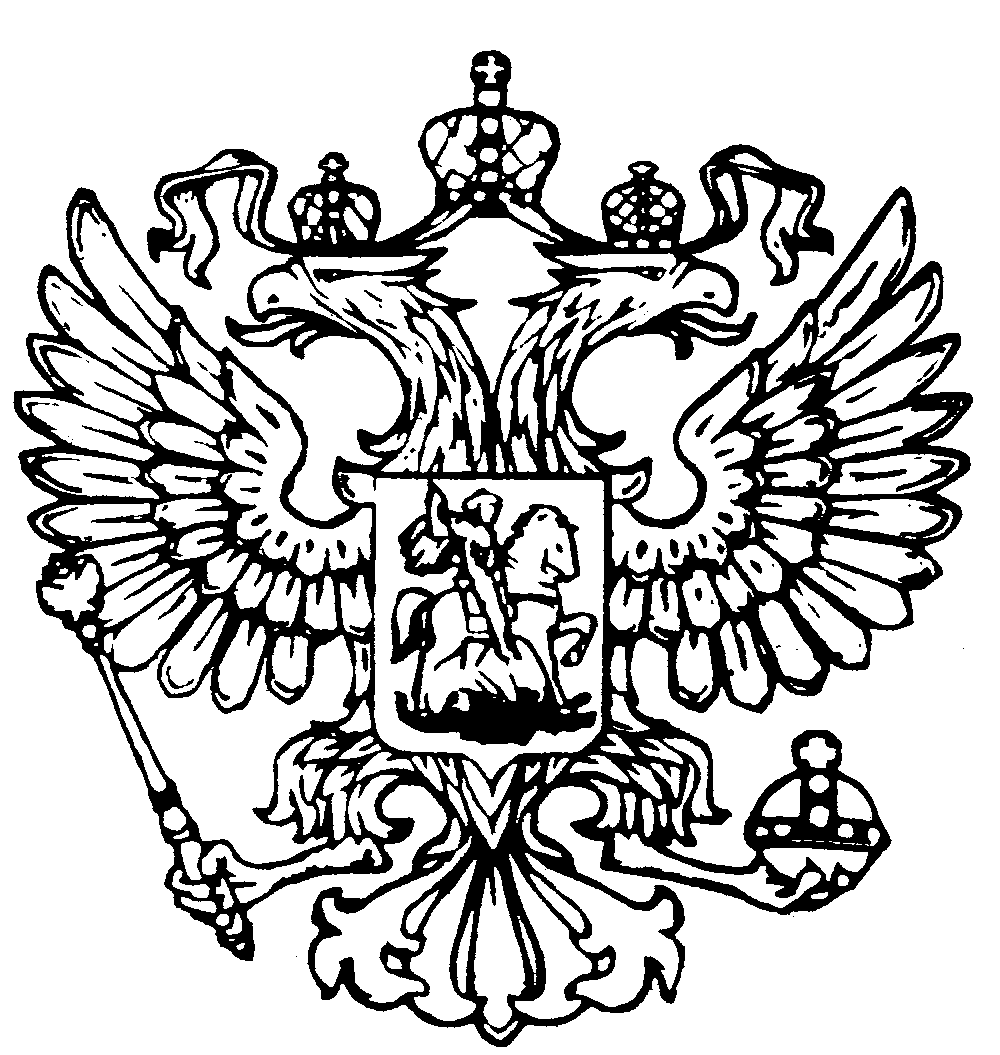 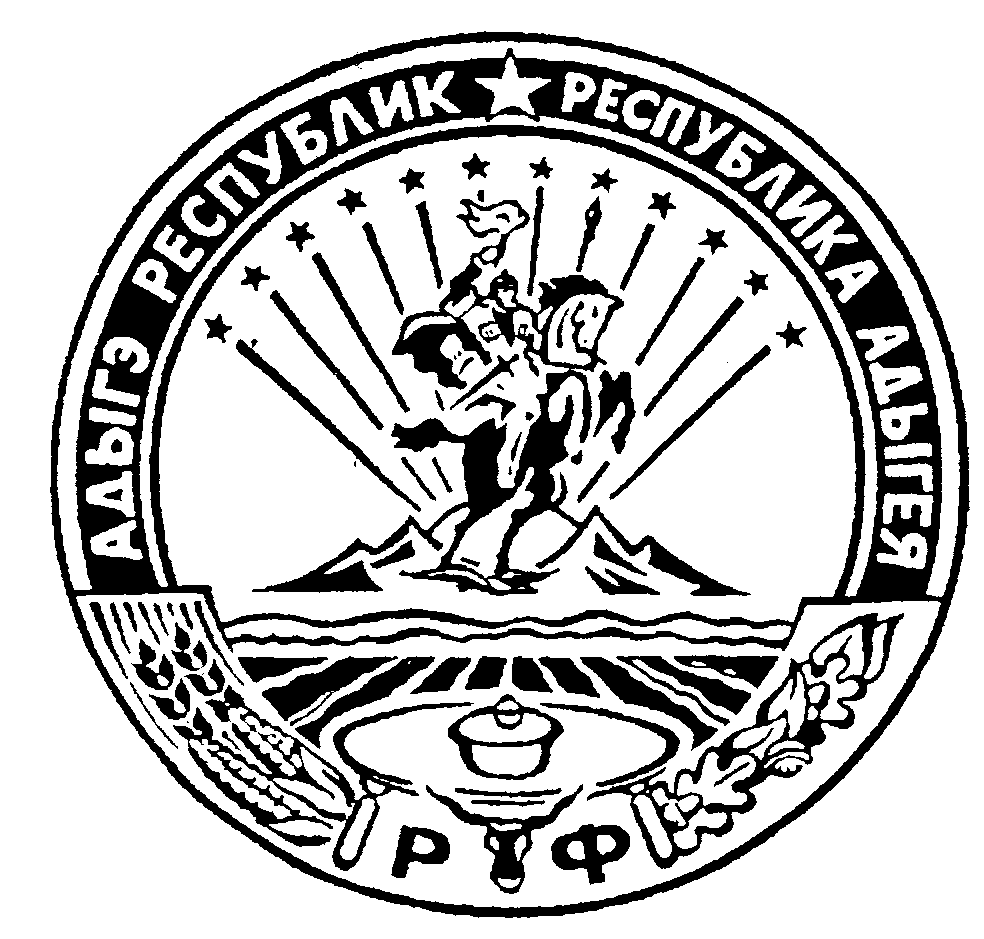 Республика АдыгеяСовет народных депутатовмуниципального образования  «Дондуковское сельское поселение» Р Е Ш Е Н И Еот «____»  _________ 2020 г. №_____ст. ДондуковскаяО внесении изменений в Решение Совета народных депутатов муниципального образования «Дондуковское сельское поселение» от 30.03.2018 года № 77 «Об утверждении Положения о бюджетном процессе в муниципальном образовании «Дондуковское сельское поселение» (в новой редакции)            В целях приведения Положения о бюджетном процессе в муниципальном образовании «Дондуковское сельское поселение» в соответствие со статьей 184.2 Бюджетного кодекса Российской Федерации, Совет народных депутатов муниципального образования «Дондуковское сельское поселение»  РЕШИЛ:  1. Внести в Решение Совета народных депутатов муниципального образования «Дондуковское сельское поселение» от 30.03.2018 года № 77 «Об утверждении Положения о бюджетном процессе в муниципальном образовании «Дондуковское сельское поселение» (в новой редакции) следующие изменения:   статью 7 Положения дополнить новыми пунктами 15.1 и 15.2 следующего содержания: 15.1) устанавливает порядок формирования перечня налоговых расходов муниципального образования «Дондуковское сельское поселение»;  15.2) устанавливает порядок осуществления оценки налоговых расходов муниципального образования «Дондуковское сельское поселение»; 2) статью 14 дополнить новым пунктом 3 следующего содержания; В соответствии со статьей 142 Бюджетного кодекса из бюджета МО « Гиагинский район» в бюджет МО «Дондуковское сельское поселение» межбюджетные трансферты осуществляются в формах дотаций на выравнивание бюджетной обеспеченности поселений и иных межбюджетных трансфертов. пункт 11 статьи 28 Положения изложить в новой редакции: 11. Утвержденные показатели сводной бюджетной росписи должны соответствовать решению о бюджете муниципального образования «Дондуковское сельское поселение» на очередной финансовый год и плановый период. В случае принятия решения о внесении изменений в решение о бюджете муниципального образования «Дондуковское сельское поселение» руководитель финансово - экономического отдела администрации муниципального образования «Дондуковское сельское поселение» утверждает соответствующие изменения в сводную бюджетную роспись.  В ходе исполнения бюджета муниципального образования «Дондуковское  сельское поселение» дополнительно к основаниям, установленным пунктом 3 статьи 217 Бюджетного кодекса Российской Федерации  осуществляться  внесение изменений в сводную бюджетную роспись бюджета муниципального образования «Дондуковское сельское поселение» без внесения изменений в решение о бюджете муниципального образования «Дондуковское сельское поселение» на текущий финансовый год и плановый период по следующим основаниям: 1) в случае направления доходов, полученных сверх утвержденных решением о бюджете муниципального образования «Дондуковское сельское поселение», для исполнения публичных нормативных обязательств - с превышением общего объема указанных ассигнований в пределах 5 процентов общего объема бюджетных ассигнований, утвержденных решением о бюджете муниципального образования «Дондуковское сельское поселение» на их исполнение в текущем финансовом году; 2) в случае направления доходов, фактически полученных сверх утвержденных решением о бюджете муниципального образования «Дондуковское сельское поселение», на замещение муниципальных заимствований, погашение муниципального долга; 3) в случае изменения состава или полномочий (функций) главных распорядителей средств бюджета муниципального образования «Дондуковское сельское поселение»; 4) в случае исполнения судебных актов, предусматривающих обращение взыскания на средства бюджета муниципального образования «Дондуковское сельское поселение»;  5) в случае перераспределения бюджетных ассигнований между группами (группами и подгруппами) видов расходов классификации расходов бюджета в пределах общего объема бюджетных ассигнований, предусмотренных главному распорядителю средств бюджета муниципального образования «Дондуковское сельское поселение» в пределах текущего финансового года; 6) в случае 	перераспределения бюджетных ассигнований между 	главными распорядителями бюджетных средств, разделами, подразделами, целевыми статьями, группами (группами и подгруппами) видов расходов классификации расходов бюджета в пределах общего объема бюджетных ассигнований, предусмотренных по каждой муниципальной программе  в рамках одного финансового года, а также за счет экономии по использованию в текущем финансовом году бюджетных ассигнований, предусмотренных  на реализацию муниципальных программ, в соответствии с постановлениями главы муниципального образования «Дондуковское сельское поселение» о внесении изменений в утвержденные муниципальные программы муниципального образования «Дондуковское сельское поселение»; 7) в случае увеличения бюджетных ассигнований по отдельным разделам, подразделам, целевым статьям и видам расходов бюджета муниципального образования «Дондуковское сельское  поселение» за счет экономии по использованию в текущем финансовом году бюджетных ассигнований на оказание муниципальных услуг в пределах общего объема бюджетных ассигнований, предусмотренных главному распорядителю в текущем финансовом году на оказание муниципальных услуг, выполнение работ, и (или) между главными распорядителями бюджетных средств; 8) в случае проведения реструктуризации муниципального долга в соответствии с Бюджетным кодексом Российской Федерации; 9) в случае перераспределения бюджетных ассигнований по отдельным разделам, подразделам, целевым статьям, группам (группам и подгруппам) видов расходов бюджета в пределах общего объема бюджетных ассигнований, предусмотренных главному распорядителю бюджетных средств по непрограммным расходам в текущем финансовом году; 10) в случае перераспределения бюджетных ассигнований между видами источников финансирования дефицита бюджета при образовании экономии в ходе исполнения бюджета 	муниципального 	образования «Дондуковское	сельское 	поселение» в пределах общего объема бюджетных ассигнований по источникам финансирования дефицита бюджета, предусмотренных на соответствующий финансовый год; 11) в случае направления остатков  субсидий, субвенций и иных межбюджетных трансфертов, имеющих целевое назначение, не использованных на начало текущего финансового года, на увеличение расходов бюджета муниципального образования «Дондуковское сельское поселение» соответственно целями предоставления субсидий, субвенций и иных межбюджетных трансфертов; 12) в случае изменения наименования главного распорядителя и (или) изменения структуры органов местного самоуправления муниципального образования «Дондуковское сельское поселение»; 13) в случае изменения и (или) уточнения бюджетной классификации, а также порядка ее применения; 14) в случае детализации кодов целевых статей бюджетной классификации; 15) в случае перераспределения бюджетных ассигнований между главными распорядителями бюджетных средств бюджета муниципального образования «Дондуковское сельское поселение» и кодами классификации расходов, связанных с ликвидацией последствий стихийных бедствий и других чрезвычайных ситуаций в соответствии с постановлением главы муниципального образования «Дондуковское сельское поселение»; 16) в случае перераспределения бюджетных ассигнований текущего финансового года в целях обеспечения со финансирования из бюджета муниципального образования «Дондуковское сельское поселение» при предоставлении бюджету муниципального образования «Дондуковское сельское поселение» субсидий из республиканского бюджета Республики Адыгея, а также бюджетных ассигнований текущего финансового года на реализацию региональных проектов, направленных на достижение соответствующих целей национальных проектов (федеральных проектов), – в пределах общего объема бюджетных ассигнований, предусмотренных на соответствующий финансовый год главному распорядителю средств бюджета муниципального образования «Дондуковское сельское поселение»; 17) в случае перераспределения бюджетных ассигнований, предусмотренных главным распорядителям средств бюджета муниципального образования «Дондуковское сельское поселение» на финансовое обеспечение публичных нормативных обязательств, в том числе связанное с реализацией соответствующих указов Президента Российской Федерации об оплате труда, между разделами, подразделами, целевыми статьями (муниципальными программами и непрограммными направлениями деятельности), группами и подгруппами видов расходов классификации расходов бюджетов. Настоящее Решение подлежит официальному обнародованию в газете «Красное знамя» и размещению на официальном сайте муниципального образования «Дондуковское сельское поселение». Решение вступает в силу со дня его обнародования.  Глава муниципального образования«Дондуковское сельское поселение»                                                   Н.Н. Бровин.